國立政治大學公關品申請單  申請日期     年     月     日※ 請填妥本申請表後經主管簽核，送秘書處彙辦。大磚燒產品說明申請人姓名單位單位申請人聯絡電話e-maile-mail申請內容品   項品   項品   項數量單位小計說   明申請內容◎校簡介◎校簡介◎校簡介◎校簡介◎校簡介◎校簡介◎校簡介申請內容摺頁手冊摺頁手冊摺頁手冊份份申請內容◎磚燒紀念品(須經校長同意領用)◎磚燒紀念品(須經校長同意領用)◎磚燒紀念品(須經校長同意領用)◎磚燒紀念品(須經校長同意領用)◎磚燒紀念品(須經校長同意領用)◎磚燒紀念品(須經校長同意領用)◎磚燒紀念品(須經校長同意領用)申請內容大磚燒大磚燒大磚燒座另提供代聯繫刻字服務，費用600元起，由申請單位負擔，相關事宜請於一週前聯繫。事由申請人簽章申請人簽章申請人簽章申請單位組長/主任簽章申請單位主管簽章申請單位主管簽章申請單位主管簽章申請單位主管簽章秘書處承辦人簽章組長 簽章主任秘書 簽章校長 核定(大磚燒)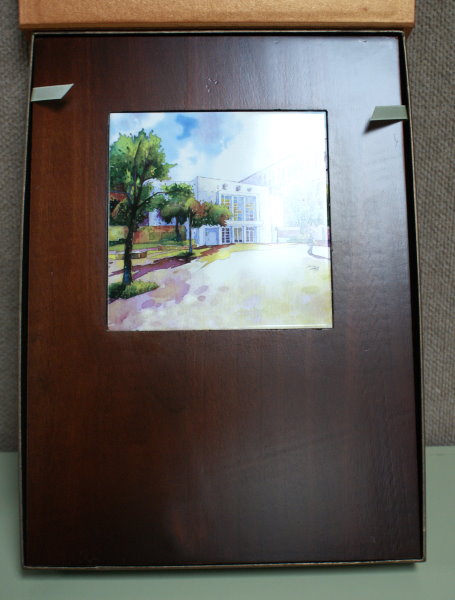 尺寸：37.5*26 cm 下方區域可刻字 (範圍約13*23 cm)適用對象：締約姊妹校/合作單位、重要捐款人、年度駐校藝術家等經校長同意致贈之對象。刻字內容：文字或圖案均可，價格自600-1000元不等(由廠商報價，請逕洽北一、陳百松先生：02-23113468)包裝說明：附精美包裝盒，但手提紙袋或環保袋須另購。備註：四維堂款已用罄，目前僅剩羅馬廣場款可申請。